2018 Coach Trip Booking Terms & Conditions 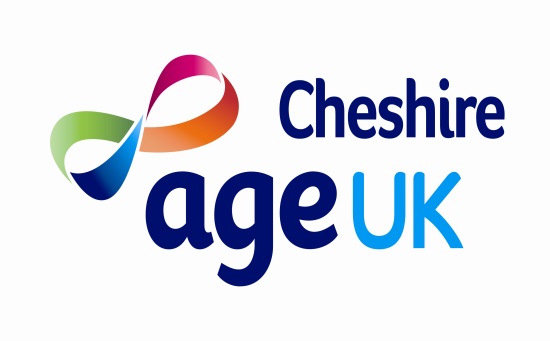 Interested parties are able to register their interest in a particular trip, by providing passenger details and contact information to make an initial reservation. (Personal details are only taken for the purpose of contacting you and will not be shared outside of Age UK Cheshire. We will require a signature for consent of recording your personal details.) This serves to give Age UK Cheshire an indication of the level of interest but does not constitute a booking.  To confirm a reservation, passengers will then need to contact the office on 01244 401808 to make payment, in full 6 weeks before the trip in order to confirm their place.Payment can be made by cash, cheque, and debit or credit card.  Cash can be paid at the office at 4, Queen Street, Chester, CH1 3LG;  Cheques should be made payable to Age UK Cheshire and sent to Age UK Cheshire, 4 Queen St, Chester, CH1 3LG.  Card payments can be made in person at our office in Queen Street or by telephone on 01244 401808.Should passengers need to cancel their trip once paid, a coach fee refund may be due depending on the notice period as outlined below:Note: working days are Monday to FridayIn addition to the above it should be noted that where tickets have been purchased e.g. Theatre or entrance tickets, these are non-refundable. We are happy to transfer these to a passenger of your choice who may be able to go in your place.Seat reservations are taken where there is a medical need.  Age UK will endeavour to accommodate seat requests however unfortunately these cannot be guaranteed.  Please ensure that it is made clear when booking of this need. (Mobility aids may be taken).  Pets are not permitted on the coach with the exception of disability assistance dogs.Whilst passengers may bring their own snacks and drinks on the trip, coach companies politely request that these are not consumed on the coach itself unless you have been advised differently by a member of Age UK Cheshire Staff.Age UK Cheshire trips have a Representative on the coach and contact details of this person are given out should contact need to be made during the trip.  Our Representative, however, does not extend to care and passengers are required to be independent on the trip or bring a friend/relative/carer with them.  Some destinations may offer discount for carers as long as evidence is provided of the carer’s position. Age UK Cheshire may, at their discretion, refuse a reservation. Prices are correct at time of printing but may be subject to change.  In the event of unforeseen circumstances, Age UK Cheshire reserves the right to amend or cancel a trip.  We will make every effort to keep these to a minimum.Notice periodRefundMore than 10 working days before the trip100% 5 - 10 working days before the tripTransfer to a future Age UK Cheshire coach trip of equal or lower valueLess than 5 working days before the trip No refund